MOÇÃO Nº 46/2020Manifesta apelo ao Poder Executivo e aos órgãos competentes para melhorias na iluminação pública no entorno da área verde localizada entre as Ruas Pastor Antônio Munhoz, Romeu Fornazari e Santa Rita de Cássia no Bairro São Camilo;Senhor Presidente,Senhores Vereadores, CONSIDERANDO que, fomos procuradores por diversos moradores do local que reivindicam por melhorias na iluminação pública da área verde localizada entre as Ruas Pastor Antônio Munhoz, Romeu Fornazari e Santa Rita de Cássia no Bairro São Camilo;CONSIDERANDO que, a iluminação artificial existente é muito precária; apenas um lado da via possui lâmpadas, não sendo suficiente para iluminar com qualidade; o local tem muitas árvores o que gera perigo ao cidadão, facilitando a ação de criminosos;CONSIDERANDO que, com o local bem iluminado o cidadão sente-se mais seguro e reduz a ação de criminosos; Ante o exposto e nos termos do Capítulo IV do Título V do Regimento Interno desta Casa de Leis, a CÂMARA MUNICIPAL DE SANTA BÁRBARA D’OESTE, ESTADO DE SÃO PAULO, apela ao Poder Executivo Municipal para que promova melhorias na iluminação pública no entorno da área verde localizada entre as Ruas Pastor Antônio Munhoz, Romeu Fornazari e Santa Rita de Cássia no Bairro São Camilo, neste Município. Plenário “Dr. Tancredo Neves”, 23 de Janeiro de 2020.Marcos Antonio Rosado MarçalMarcos Rosado-vereador-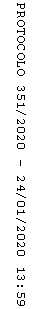 